СОВЕТ ДЕПУТАТОВ муниципального образования Воздвиженский сельсовет Саракташского района оренбургской областиЧетвёртый созывР Е Ш Е Н И Етретьего заседания Совета депутатов Воздвиженского сельсовета четвёртого созываЗаслушав и обсудив доклад бухгалтера администрации  муниципального образования Воздвиженский сельсовет Мустаеву Ю.А. «Об исполнении бюджета муниципального образования Воздвиженский сельсовет за 9 месяцев 2020 года», Совет депутатов отмечает, что в бюджет сельсовета за 9 месяцев 2020 года поступило  5 694 067,97 рублей, исполнение составило 68%, в том числе собственных доходов поступило   852 726,97 (при плане 2 181 000,00 рублей), что составило 39% исполнения. Земельный налог собран на 10%, налог на имущество составляет 29%,единый сельскохозяйственный налог- 16 %, акцизы - 66%.Бюджет сельсовета по расходам исполнен на 64,25 %, при уточненном годовом плане 8 512 806,22 руб.,  исполнено 5 469 727,89. Из дорожного фонда при уточненном плане 999 401,76 руб. израсходовано 619 664,10 руб., или 62 %.На благоустройство территории муниципального образования Воздвиженский сельсовет было направлено 510 021,90 руб., при плане 548 511,00 руб., или 93 % к плановым назначениям.	Кредиторская задолженность отсутствует.Совет депутатов Воздвиженского сельсоветаРЕШИЛ:1. Принять к сведению информацию бухгалтера администрации Воздвиженского сельсовета  «Об исполнении бюджета муниципального образования Воздвиженский сельсовет за 9 месяцев 2020 года».2. Утвердить исполнение бюджета муниципального образования Воздвиженский сельсовет за 9 месяцев 2020 года  по доходам согласно  приложению  № 1 к настоящему решению.3. Утвердить исполнение бюджета муниципального образования Воздвиженский сельсовет за 9 месяцев 2020 года по расходам согласно приложению № 2 к настоящему решению.4. Администрации Воздвиженского сельсовета: 4.1. осуществлять систематический анализ поступления налогов в бюджетную систему сельсовета;4.2. проводить работу по обеспечению поступления в бюджет сельсовета налоговых и неналоговых доходов  и выполнению бюджета муниципального образования Воздвиженский сельсовет за  2020 год;4.3. не допускать возникновения просроченной кредиторской задолженности.5. Контроль за исполнением данного решения возложить на постоянную планово-бюджетную комиссию (Рахматуллина Л.Х.Заместитель председателя Совета депутатов сельсовета                 				А.С. МехоношинаРазослано:  постоянной комиссии, прокурору района, бухгалтерии_______________________________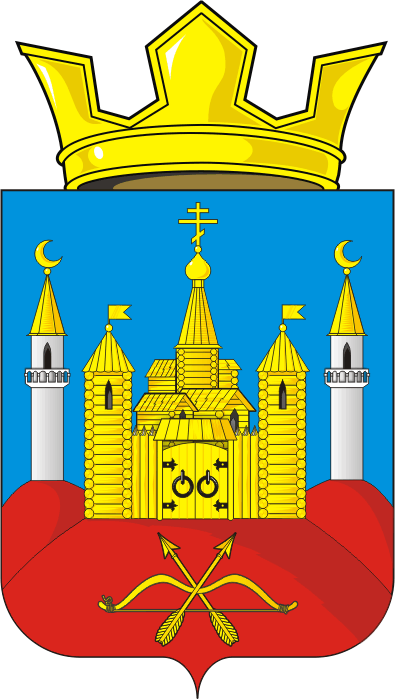 17 декабря 2020 годас. Воздвиженка                               № 13Об исполнении бюджета муниципального образованияВоздвиженский сельсовет  Саракташского районаОренбургской области за 9 месяцев 2020  годаПриложение № 1к решению Совета депутатовВоздвиженского сельсовета от  17.12.2020   № 13Исполнение бюджета муниципального образования Воздвиженский сельсовет за   9 месяцев  2020 года по доходамПриложение № 1к решению Совета депутатовВоздвиженского сельсовета от  17.12.2020   № 13Исполнение бюджета муниципального образования Воздвиженский сельсовет за   9 месяцев  2020 года по доходамПриложение № 1к решению Совета депутатовВоздвиженского сельсовета от  17.12.2020   № 13Исполнение бюджета муниципального образования Воздвиженский сельсовет за   9 месяцев  2020 года по доходамПриложение № 1к решению Совета депутатовВоздвиженского сельсовета от  17.12.2020   № 13Исполнение бюджета муниципального образования Воздвиженский сельсовет за   9 месяцев  2020 года по доходамПриложение № 1к решению Совета депутатовВоздвиженского сельсовета от  17.12.2020   № 13Исполнение бюджета муниципального образования Воздвиженский сельсовет за   9 месяцев  2020 года по доходамПриложение № 1к решению Совета депутатовВоздвиженского сельсовета от  17.12.2020   № 13Исполнение бюджета муниципального образования Воздвиженский сельсовет за   9 месяцев  2020 года по доходамПриложение № 1к решению Совета депутатовВоздвиженского сельсовета от  17.12.2020   № 13Исполнение бюджета муниципального образования Воздвиженский сельсовет за   9 месяцев  2020 года по доходамПриложение № 1к решению Совета депутатовВоздвиженского сельсовета от  17.12.2020   № 13Исполнение бюджета муниципального образования Воздвиженский сельсовет за   9 месяцев  2020 года по доходамУтвержденный бюджет, тыс. руб.исполненоисполненоУтвержденный бюджет, тыс. руб.тыс. руб.%Налог на доходы физических лиц       167 000     123 113,3973налог на имущество           39 000            11 378,3329единый сельхозналог          194 000          31 973,0816,35Земельный налог с организаций          442 000        16 580,573,85Земельный налог с физических лиц       474 000       76 534,7616Государственная пошлина                  -              310  0,0Акцизы от уплаты на ГСМ       845 000        557 934,7266Налог, взимаемый с налогоплательщиков, выбравших в качестве налогообложения доходы          15 000   4 004,9026Доходы от сдачи в аренду имущества, находящегося в муниципальной собственности           5 000            3 732,0874ПРОЧИЕ НЕНАЛОГОВЫЕ ДОХОДЫ-27 165,140,0Дотация бюджетам поселений на выравнивание уровня бюджетной обеспеченности       6 071 800  4 772 200,0078Субвенции на осуществление полномочий по первичному воинскому учету на территориях, где отсутствуют военные комиссариаты          99 218        69 141,0069,69Доходы бюджета ИТОГО:8 352 018   5 694 067,9768,18Приложение № 2к решению Совета депутатовВоздвиженского сельсовета от  17.12.2020   № 13Исполнение бюджета муниципального образования Воздвиженский сельсовет за   9 месяцев  2020 года по расходамПриложение № 2к решению Совета депутатовВоздвиженского сельсовета от  17.12.2020   № 13Исполнение бюджета муниципального образования Воздвиженский сельсовет за   9 месяцев  2020 года по расходамПриложение № 2к решению Совета депутатовВоздвиженского сельсовета от  17.12.2020   № 13Исполнение бюджета муниципального образования Воздвиженский сельсовет за   9 месяцев  2020 года по расходамПриложение № 2к решению Совета депутатовВоздвиженского сельсовета от  17.12.2020   № 13Исполнение бюджета муниципального образования Воздвиженский сельсовет за   9 месяцев  2020 года по расходамПриложение № 2к решению Совета депутатовВоздвиженского сельсовета от  17.12.2020   № 13Исполнение бюджета муниципального образования Воздвиженский сельсовет за   9 месяцев  2020 года по расходамПриложение № 2к решению Совета депутатовВоздвиженского сельсовета от  17.12.2020   № 13Исполнение бюджета муниципального образования Воздвиженский сельсовет за   9 месяцев  2020 года по расходамПриложение № 2к решению Совета депутатовВоздвиженского сельсовета от  17.12.2020   № 13Исполнение бюджета муниципального образования Воздвиженский сельсовет за   9 месяцев  2020 года по расходамПриложение № 2к решению Совета депутатовВоздвиженского сельсовета от  17.12.2020   № 13Исполнение бюджета муниципального образования Воздвиженский сельсовет за   9 месяцев  2020 года по расходамУтвержденный бюджет, тыс. руб.исполненоисполненоУтвержденный бюджет, тыс. руб.тыс. руб.%Функционирование высшего должностного лица субъекта РФ и муниципального образования       755 160   603 491,8980функционирование Правительства РФ, высших исполнительных органов государственной власти субъектов РФ, местных администраций2 691 134,00  1 888 381,95       70обеспечение деятельности финансовых, налоговых и таможенных органов и органов финансового надзора           36 013          36 013100Обеспечение проведения выборов и референдумов          80 000   80 000                 100другие общегосударственные вопросы             1 489           1 489  100мобилизация и вневойсковая подготовка          99 218         69 14169,69обеспечение пожарной безопасности          40 000         39 346,5098благоустройство          548 511   510 821,90        93культура       3 261 879,461 621 378,55       49,7дорожное хозяйство       999 402       619 664,1062Расходы бюджета ИТОГО:     8 512 806,225 469 727,89      64,25